        НОУ УВК «Взмах»РЕФЕРАТУченицы 7 классаМолчановой АнастасииНаучный руководитель:Ю. А. ОсееваОглавление.                                                                                                                                      СтрВведение………………………………………………………………………………3Глава 1.О создателе «Декамерона»……………………………………………………….….4Глава 2.Античная литературная традиция……………………………………………….......6Глава 3.
В чем же заключается античность в сюжетах «Декамерона»?................................10Заключение…………………………………………………………………….……..12

Cписок использованной литературы………………………………………………..13
Реферат по истории.Античные сюжеты «Декамерона».Введение.
Я долго думала над выбором темы для реферата. Для меня реферат-научная работа, в которой ты сначала работаешь с художественной литературой, затем составляешь план и начинаешь размышлять по поводу темы. Есть вопрос, а значит должен быть и ответ с рассуждением. Главное, чтобы написать реферат, должна быть та тема, которая вам нравится и вас интересует. И мне удалось ее найти. Было очень много хороших тем для реферата, и я долго не могла определиться, но вскоре я решила выбрать тему: Античные сюжеты «Декамерона». Я выбрала ее из раздела литературы, поскольку литература для меня не просто совокупность текстов, а что-то большее. Чье же произведение «Декамерон», и когда оно было создано? Что такое античная литературная традиция?  И в чем же заключается античность сюжетов «Декамерона»? Об этом я расскажу Вам в моем реферате.Глава 1.О создателе «Декамерона».	Создателем «Декамерона» был итальянский писатель Джованни Боккаччо (1313-1375г.г.), выросший  в семье флорентийского купца и француженки. Он с детских лет увлекался литературой, но его отец был против, потому что он хотел, чтобы сын пошел по его стопам и стал купцом. Это отцу никак не удавалось: он заставал мальчика за чтением произведений Данте и различными торговыми книгами. Отец писателя настаивал, чтобы Боккаччо вместо торговли стал изучать право, поскольку это путь к доходной карьере. В 1330 году отец привез Джованни в Неаполь и оставил его там совершенствовать свои юридические способности со своими наставниками. Наставниками были несколько ученых и скучных юристов.Джованни был одарен умом, наблюдательностью и любопытством, и вскоре он окончательно потерял интерес к праву. Сбежав от своих наставников, он познакомился с кружком гуманистов. С их помощью он попал ко двору короля Роберта Анжуйского и там уже проявил себя, как литератор.30 марта 1336 года Боккаччо встретил в церкви женщину Марию д”Аквино, вошедшую в литературу под именем Фьямметты. Для нее, и о ней, были написаны практически все ранние книги Джованни Боккаччо. Он полюбил ее, но взаимность длилась долго. По поводу ее измены он написал сонет (одно из самых злейших обличений/обвинений в итальянской литературе).Дружба Джованни с Петраркой началась в 1341 году в Риме и продолжалась до самой смерти последнего. Петрарке он был обязан тем, что расстался со своей разгульной жизнью и стал требовательнее к самому себе. В 1349 году Боккаччо окончательно поселился во Флоренции и неоднократно был избираем своими согражданами для дипломатических поручений. Так, в 1350 году он был посланником при Астарро ди Поленто в Равенне; в 1351 году его отправили в Падую, чтобы возвестить Петрарке об отмене приговора о его изгнании и уговорить  занять кафедру в Флорентийском университете. В декабре того же года он получил поручение к Людвику V Браденбурскому, сыну Людвика IV Баварского , попросить у него помощи против Висконтии . В 1353 году Боккаччо  был послан к Инокентию VI в Авиньон для переговоров о предстоящем свидании последнего с Карлом VI и позже к Урбану V. В 1363 году он поселился в маленьком имении в Чертальдо, живя на скудные средства и совершенно зарывшись в своих книгах, там же Джованни заболел долговременной болезнью, от которой медленно оправлялся. В старости Джованни Боккаччо начал стесняться своего сочинения. Об этом говорит тот факт, что в 1372 году его друг Магинардо Кавальканти написал ему письмо, в котором говорилось о том, что он хочет поведать своим родственницам произведения писателя, включая «Декамерон». Боккаччо убедительно попросил не делать это, ибо он сам от всего сердца раскаивается, что некогда по приказу свыше написал такие безнравственные книги и вовсе не желает, чтобы дамы семьи Кавальканти составили о нем понятие, как о развратном человеке.Смерть Петрарки ускорила кончину великого писателя и 21 декабря 1375 года он умер.За годы своей жизни Боккаччо написал множество сочинений, поэм, романов, новелл и повестей. Вершиной творчества Джованни Боккаччо стал «Декамерон» (в переводе 10-ти дневный рассказ), написанный им в 1350 году.В «Декамероне» собрано 100 повестей, каждая из которых рассказывает о жизни итальянцев в XIV веке. Часть «Декамерона» была написана в Неаполе, другая во Флоренции. Рассказы изложены легким, изящным и доступным каждому человеку языком. По-моему мнению Боккаччо, создавая новеллы, использовал целый набор схем и приемов, при помощи которых он смог создать различные образы персонажей разного возраста и характера. Приключения у него получились разнообразными, начиная от самых позитивных и веселых, заканчивая трагическими и трогательными.В своей книге «Декамерон» Боккаччо связал воедино традиции французской куртуазной литературы и тосканской народной прозы и фольклора, благодаря чему сделал шаг к развитию итальянской прозы. Церковь, по причине достаточного количества эротических и направленных против церкви новелл, сразу осудила это произведение и настаивала, чтобы писатель избавился от него. Джованни Боккаччо, страдая от такого решения, поведал о своих чувствах Петрарке, который помог спасти великое произведение от сожжения. В 1559 году «Декамерон» был включен в список запрещенных книг, впоследствии доходило до читателя только с крупными цензурными изъятиями.К началу работы над «Декамероном» Боккаччо подтолкнула эпидемия чумы, пронесшаяся по Европе, которая унесла огромное число жизней, лишив лично автора дочери и отца. В атмосфере всеобщей паники и страха, ужаса и смерти, Боккаччо решил жить так, будто завтра не наступит, не думать о том, что твориться вокруг, стараться радоваться каждому мгновению жизни. Глава 2.Античная литературная традиция.Для начала я решила найти определение античности в Википедии. Свободная энциклопедия дает следующее определение античности - это термин, означающий греко-римскую древность - цивилизацию Древней Греции и Древнего Рима во всём многообразии её исторических форм.	Под термином античная литература подразумевается, что это литература древних греков и римлян, которая развивалась в бассейне Средиземного моря. Её письменные памятники, созданные на диалектах греческого языка и латыни, относятся к I тысячелетию до н.э. и к началу I тысячелетия н.э. Античная литература состоит из двух национальных литератур: древнегреческой и древнеримской. Исторически греческая литература предшествовала римской.Античная литература сохраняла тесную связь с мировоззренческими особенностями государственного и родового строя и отражала их. Греческая и частично римская литература демонстрировала тесную связь с религией, философией, политикой, моралью, ораторским искусством, судопроизводством, без которых их существование в классическую эпоху теряло весь свой смысл. Современная служба в христианской церкви унаследовала некоторые особенности древнегреческого театрального представления и религиозных мистерий - вполне серьезный характер, присутствие всех членов общины и их символическое участие в действе, высокая тематика, музыкальное сопровождение и зрелищные эффекты, высоконравственный цель духовного очищения (катарсиса по Аристотелю) человека.Основные черты античного эпоса перенимались средневековыми сказителями, и поэтому можно выделить множество общих черт между античным и средневековым эпосом:- в центре повествования - человек, его судьба и участие в судьбе государства (города и т.д.);- форма повествования - путешествие с приключениями и совершением подвигов;образ героя - образ воина: победителя, героического человека;- обязательное наличие героев особого плана - сверхсилы (в Греции и Риме этой силой являются боги);- язык и стиль очень тяжелый; медленное развитие сюжеты, множество авторских отступлений;- автор в ходе повествования занимает разные позиции: то наблюдатель, то участник событий, то историкописец (но в средневековом эпосе авторское начало ослаблено в связи с существованием большинства произведений в устной форме).Богатство мифологических сюжетов неисчерпаемо. В качестве примера можно привести судьбу одного из самых популярных мифов - мифа об Антигоне. Наиболее яркое воплощение он нашел в трагедии древнегреческого драматурга Софокла; новую трактовку этот миф нашел в произведениях Расина и Альфьери. Особенно часто сюжет использовался в оперном искусстве XVIII века. В ХХ веке писатели особо подчеркивали гуманистическую направленность и пацифистские идеи мифа. Антивоенными получились пьеса Б. Брехта «Антигона» (1948 г) и новелла Р. Хоххута «Берлинская Антигона» (1966 г).Если миф теряет свои свойства, он превращается в сказку. В подлинном мифе всегда отражена действительность, это позволяет писателям вплоть до современности использовать его для различного истолкования и нового осмысления в трактовке своих произведений.Для понимания античной литературы и отличия её от европейских литератур не следует забывать, что рабовладение наложило отпечаток на развитие античной литературы – в этом её первая особенность. Второй особенностью  является связь античной литературы с мифологией.Историческое значение античной литературы велико и в том плане, что она оказала огромное влияние на развитие европейской литературы и, по сути, она была невозможна без великих идей античности. Говоря о значении античной литературы, необходимо помнить о том, что в её русле зародились и оформились такие науки, как теория литературы, историческая наука, ораторское искусство, философские учения, филология, грамматика. Следует помнить, что все стихотворные размеры европейских языков основ стихосложения и носят греческие наименования: ямб, хорей, дактиль, анапест и амфибрахий. «Стопа», «ритм», «метр» тоже заимствованы из греческого языка.В разные эпохи античность оказывала воздействие на другие культуры, поэтому неслучайно к античности стал возникать не только эстетический, но и научный интерес. Это имело место и в Средневековье, и в эпоху Возрождения. В эпоху Просвещения, когда человечество повернулось лицом к науке, стали появляться научные работы частных лиц, где обобщался опыт греческих и римских открытий. В конце XVIII -- начале XIX веков античным наследием стали заниматься уже государства (особенно европейские): разрабатывались и финансировались целые проекты по античным исследованиям. Эпоха Рима.В этот период на арену литературного развития выходит молодой Рим. В его литературе выделяют:- этап республики, который завершается в годы гражданских войн (3 - 1 век до н.э.), когда творили Плутарх, Лукиан и Лонг в Греции, Плавт, Теренций, Катулл и Цицерон в Риме;- «Золотой век» или период императора Августа, обозначенный именами Вергилия, Горация, Овидия, Тибулла, Проперция (1 век до н.э. - 1 век н.э.);- литературу поздней античности (1 - 3 века), представленную Сенекой, Петронием, Федра, Луканом, Марциалом, Ювеналом, Апулея.Переход к средневековью.В эти века происходит постепенный переход к средневековью. Евангелия, созданные в 1 веке, знаменуют полный мировоззренческий перелом, предвестник качественно нового мироощущения и культуры. В последующие века латинский язык остается языком церкви. На варварских землях, принадлежавших Западной Римской империи, латинский язык существенно влияет на формирование молодых национальных языков: так называемых романских - итальянского, французского, испанского, румынского и др. и значительно в меньшей степени на формирование германских - английского, немецкого и др., которые наследуют от латинского написания букв (латиницу). На этих землях распространяется влияние римско-католической церкви.В XIV-XV веках, в эпоху Ренессанса, вновь обратились к идеям античной литературы, потому что она стала близка новому классу, появившемуся в Европе -буржуазии - своим человеколюбием, свободомыслием, жизнеутверждающей силой. Писатели использовали для своих сочинений латинский язык, античные темы, произведениям старались придать максимальное сходство с античными.Эпоха Классицизма (XVII-XVIII века) также ориентировалась на образцы античной литературы, причем художников этого времени привлекал не столько дух античности, сколько интересовала форма, эстетические нормы, что привело к искажению литературоведческих теорий.Сильное влияние оказывала античная литература и на писателей XIX века. Этот век, особенно его вторая половина, отмечены диалогом античности и современности, но это не прямое следование античным идеалам, а их «передразнивание», то есть в XX веке идет «диалог наоборот». Такая смещенность объясняется сменой ценностных ориентиров общества.Античная литература, несомненно, повлияла на развитие всей мировой литературы, а именно:- все основные литературные жанры, как эпические, поэтические, так и драматические, были сформированы еще античными авторами;- античная тематика и проблематика произведений трансформируется в литературе последующих веков, изменяется лишь решение проблем (в зависимости от эпохи);- теория литературы развивалась еще в недрах греческой литературы; основные литературоведческие понятия возникли еще в эпоху античности (эпос, лирика, драма, трагедия и т.д.), разрабатывались учения о литературных жанрах и принципах изображения жизни, что до сих пор исследуют литературоведы.Античная литература была тесно связана с музыкой. Лирические стихи пелись авторами, которые таким образом выступали одновременно ещё и как композиторы и певцы.Система стилей в античной литературе полностью подчинялась системе жанров. Для низких жанров был характерен низкий стиль, близкий к разговорному, высоким — высокий стиль, который формировался искусственно. Средства формирования высокого стиля были разработаны риторикой: среди них различались отбор слов, сочетание слов и стилистические фигуры(метафоры и т. п.). Например, учение об отборе слов рекомендовало избегать слов, которые не применялись в предыдущих образцах высоких жанровЖанры делились на более древние и более новые (эпос и трагедия, идиллия и сатира). Если жанр заметно менялся в своём историческом развитии, то выделялись его давние, средние и новые формы (так подразделялась на три этапа аттическая комедия). Жанры различались на более высокие и более низкие: высшими считались героический эпос и трагедия. Каждый жанр имел свою традиционную тематику и топику, обычно весьма неширокую.Из традиционности следует и строгая система жанров античной литературы, которой была проникнута и последующая европейская литература и литературоведение. Жанры были чёткими и устойчивыми. Античное литературное мышление было жанровым: когда поэт брался писать стих, то каким бы индивидуальным по содержанию он ни был, автор с самого начала знал, к какому жанру произведение будет принадлежать и к какому древнему образцу следует стремиться.Глава 3
В чем же заключается античность в сюжетах «Декамерона»?.....     Осмыслив, что такое античная литературная традиция, можно перейти к поиску античности в сюжетах «Декамерона».Особенно яркие черты эпохи выявлены в любовной литературе. У Боккаччо она отходит от эпических, лирических образцов и сводится зачастую к пикантно-бытовой любовной истории, к анекдотическому любовному треугольнику, к привычным темам городских сплетен и пересудов. В «Декамероне» два дня из десяти посвящены историям любви, в четвертый день рассказываются новеллы о несчастной любви, в пятый – истории со счастливым концом. Чувства героев, события сюжета происходят на фоне исторически реальных пейзажев (города, соседние Италии страны, улочки и корабли пиратов), упоминаются исторические личности и так далее. По-моему мнению, Боккаччо использовал во второй новелле пятого дня традиции античного романа - два героя, юных и пригожих, («красотка - дочь благородных родителей… Констанца» и «Мартуччо Гомито - пригожий, честных правил») любят друг друга. Сюжет построен на отношениях любви девушки и юноши, но внешние обстоятельства разлучают их, и только через многие испытания они вновь обретают друг друга. Родители против женитьбы, поскольку юноша беден. Он становится пиратом. Во время боя с сарацинами, юноша попадает в плен, девушка узнает, что он погиб и решает покончить с собой, для чего ложится в лодку, которую прибивает прямо к берегам Сузы. Пленник Мартуччо своей находчивостью помогает сараинам победить гранадцев (тут Бокаччо мимоходом сообщает вполне достоверные исторические факты), и становится богатым и могущественным человеком. Девушка, которая все это время жила недалеко от любимого, слышит о его возвеличивании и добивается встречи с ним. Дело заканчивается свадьбой. Опять же мы видим, как уже известный мировой литературе мотив накладывается на итальянскую действительность конца XIII – начала XIV века. Одной из характерных черт, в интерпретации темы любви, у Боккаччо является большая роль судьбы, которая, видимо, и движет все действо либо к трагическому концу, либо к счастливой развязке. Эта черта неразрывно связана с мировоззрением гуманиста Боккаччо. Несомненно, вера в судьбу, в ее движущую силу, оптимистичный фатализм является частью всего мировоззренческого ряда людей эпохи Возрождения. Как непреклонный авторитет богатства, судьба занимает большую часть умов средневековых людей.В седьмой новелле четвертого дня «Декамерона» Боккаччо использует легендарные персонажи средневекового рыцарского романа Тристан и Изольда. Краткое содержание романа Тристан и Изольда поможет нам убедиться в том, что Боккаччо использовал именно этот сюжет в седьмой новелле «Декамерона».Главный герой этого романа королевич Тристан, рано осиротел и попал к королевскому двору своего дяди. После ранения Тристан плывет в Ирландию, где  белокурая принцесса Изольда вылечивает его. Когда его дядя король Марк решил жениться, то Тристан везет невесту Изольду, но в пути он по ошибке выпивает любовный напиток, что приводит к возникновению любви между Тристаном и Изольдой. По прибытию ко двору они тайно встретились, но были изобличены и осуждены. Через какое-то время король Марк их прощает и возвращает Изольду к своему двору, а Тристану приказывает удалиться. При участии в боях под знаменем короля Британии Тристан был смертельно ранен. Он просит сына британского короля отправиться к белокурой Изольде с мольбой приехать к нему. Они условились, что если сыну Британского короля удастся привезти Изольду, то на его корабле будет выставлен белый парус, в противном случае — чёрный. Ревнивая жена Тристана, узнав об этом, обманывает его и сообщает, что на горизонте появился корабль с чёрным парусом. Тристан умирает, Изольда сходит на берег, ложится рядом с телом Тристана и умирает от горя. Их хоронят в двух соседних могилах.Седьмая новелла является, по сути, историей Тристана и Изольды из ремесленников. Симона любит Пасквино, встречается с ним в саду, где юноша протирает зубы шалфеем и умирает. Чтобы доказать свою невиновность в смерти возлюбленного, Симона тоже протирает зубы шалфеем и умирает рядом с телом Пасквино. История заканчивается патетическим восклицанием (предположительно, высокий стиль выбран для того, чтобы возвысить персонажей низкого происхождения): «О блаженные души! Вам выпало на долю в один и тот же день положить предел пылкой вашей любви и сей бренной жизни. О, тем паче блаженные, если только вам не предназначено разлучаться в мире потустороннем!» И поистине только смерть равняет людей, даже смерть среди толпы оборванцев, о чем не забывает Боккаччо и забыли рыцарские романы. Автор «Декамерона» откровенно спорит с традицией рыцарского романа, когда воспевалась только любовь высших сословий. Да и вообще низшие сословия как будто и не могли любить. Однако Боккаччо напоминает: «…Амур охотно поселяется в богатых хоромах, однако ж не брезгует и убогими хижинами». И в этом тоже его новаторство.Заключение.Автор «Декамерона» Джованни Боккаччо, используя старые мотивы, темы рыцарского и античного романа, а также мифологии “осовременивает” их в соответствии со взглядами своей эпохи. Он вводит принципиально новых героев – мещан, купцов и ремесленников. Боккаччо спорит с существующей традицией, которая не допускала возможность любви в низших сословиях. Истории влюбленных, счастливых и отверженных рисуются на фоне реальных исторических событий: действия охватывают отношения свободных городов в соответствии с принципами гуманизма эпохи Возрождения. Сходство античной традиции и сюжетов «Декамерона» отчетливо прослеживаются в ряде новелл, например в седьмой новелле четвертого дня.Список использованной литературы
1. Декамерон. Перевод с итальянского с иллюстрациями Н. Любимова. Художник Ю. Гершкович. Изд. Художественная литература, 1989г., 543 стр.(Классики и современники. Зарубежная литература)2. Тристан и Изольда. Перевод А. А Веселовский. Изд.: М: Рипол Классик, 2002г, 26 стр.3. Декамерон. Поэтика и стиль. Р. И. Хлодовский; институт мировой литературы им. А. М. Горького. Москва: Наука, 1982г., 347 стр.4.Джованни Боккаччо. А. А. Смирнов “Литературные памятники”, Изд. М.: “Наука” 1968 год.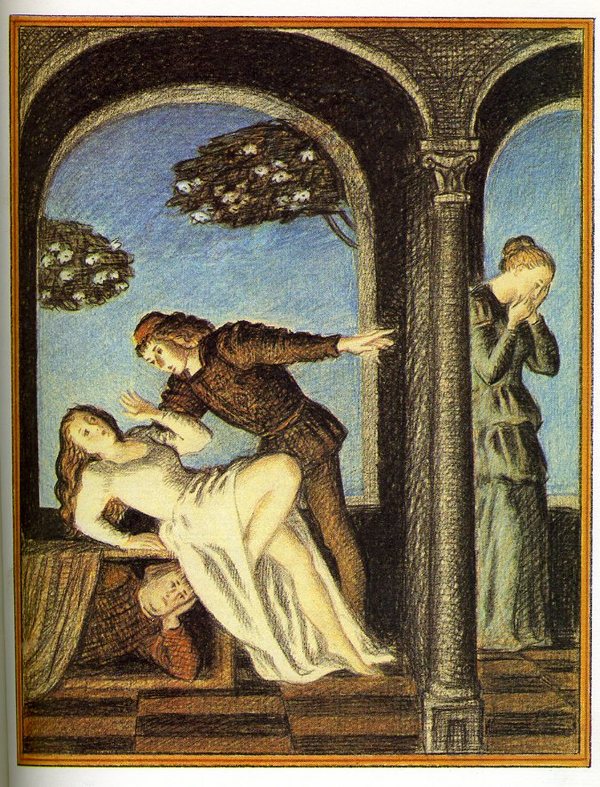 